ИЗУЧЕНИЕ И СРАВНЕНИЕ ПЕНООБРАЗУЮЩЕЙ СПОСОБНОСТИ ШАМПУНЕЙ РАЗЛИЧНЫХ СОСТАВОВОбъекты исследованияОбъектами исследования являются шампуни для волос восстанавливающего действия производства компании N.: образец 1, образец 2, образец 3. Состав шампуней и характеристики компонентовДалее мы рассмотрим состав шампуней (таблица 1) и характеристику каждого компонента. Состав образцов был взят из открытых источников: сайт производителя, потребительская упаковка.Таблица 1.Состав шампунейПродолжение таблицы 1 Определение пенообразующей способности по методу Росс-МайлсаСущность метода заключается в определении высоты столба пены образовавшемся при свободном падении 200 см3 водного раствора анализируемого средства с высоты 900 мм на поверхность того же раствора.Приготовление раствора:Пенообразующую способность определяют для водного раствора моющего изделия с массовой долей 0,5%.Навеску, взятую с погрешностью не более 0,01 г помещают в стакан, растворяют в 50-60 см3 жесткой воды, перемешивают до полного растворения, полученный раствор помещают в колбу доводят до 1000 см3 и перемешивают избегая пенообразования. Раствор готовят не позднее, чем за 30 минут и не ранее, чем за 2 часа до испытания.Проведение испытания (прибор Росс-Майлса, рисунок 1)300 см3 раствора доводят до температуры испытания, из это количества берут 50 см3 раствора, наливают в мерный цилиндр 4 по стенке таким образом, чтобы не образовывалась пена. Пипетку с раствором закрепляют в штативе таким образом, чтобы ее выходное отверстие находилось на расстоянии 900 мм от уровня жидкости в цилиндре и обеспечивание попадание струи в центр жидкости. Через 30 секунд после стечения жидкости из пипетки включают секундомер и определяют высоту образования столба пены (Н0), затем через 5 минут также определяют высоту пены (Н5). Если уровень столба пены имеет неровную поверхность, то за высоту принимают среднеарифметическое замеров максимум и минимум высот.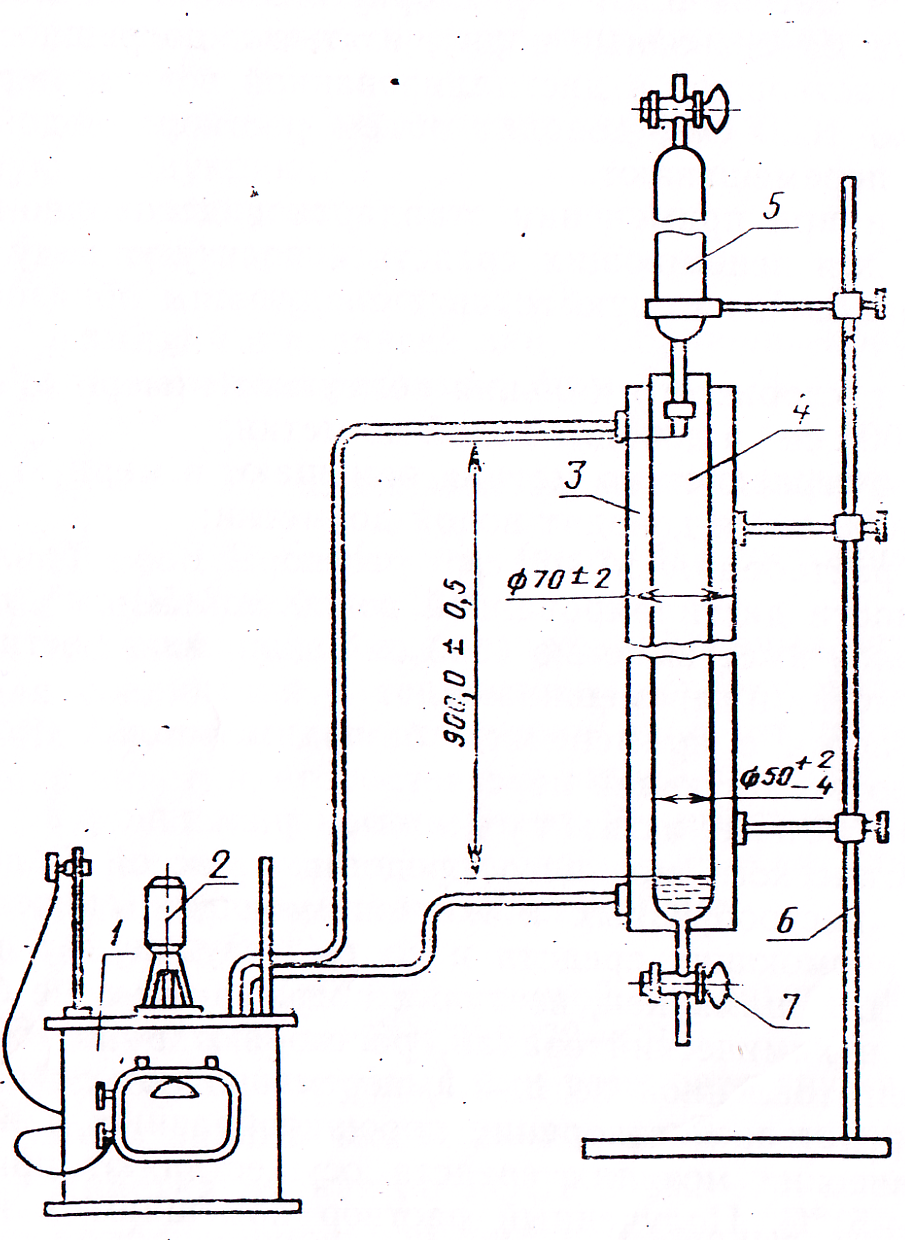 Рисунок 1.Прибор Росс-Майлса1 – термостат, 2 – термометр, 3- водяная рубашка, 4- трубка, 5- пипетка, 6- штатив,7- запорный кранУстойчивость пены определяется по формуле 1:У=Н5/Н0 (1)За окончательный результат принимают среднеарифметическое трех параллельных опытов, расхождение между которыми составляет не более 10 мм.Хорошее пенообразование косвенно свидетельствует об оптимальном моющем действии. Плотная мелкая пена улучшает удаление загрязнений и жира. Пена адсорбирует частицы грязи, отрывая их с очищаемой поверхности и не позволяя им оседать на нее (принцип флотации). Последующим промыванием полностью удаляют загрязнения.  Количество пены особенно важно в шампунях.Качественные шампуни должны давать мелкодисперсную пену кремообразной консистенции, которая легко смывается, обладает структурной прочностью (устойчивостью) и не сползает  на лицо. Данные показатели обеспечивают  высокую моющую способность шампуней. В изучаемых  образцах  шампуней были определены пенное число и устойчивость пены.  Результаты представлены в таблице 2.Таблица 2.Измерение пенообразующей способностиВ ходе исследования было выявлено, что максимальная высота столба пены характерна для шампуня «1» (Н0=163), а самая минимальная «2» (Н0=112).У всех трех шампуней наблюдается хорошая устойчивость пены в пределах от 0.89 до 0.93 (при нормативе 0.8).Таким образом, все образцы соответствуют по показателю пенообразующая способность требованиям нормативных документов. Выполнила: Таипова Радмила Николаевна. ФГБОУ ВО КНИТУШампунь «образец 1»Шампунь «образец 2»Шампунь «образец 3»AquaAquaAquaSodium Laureth SulfateSodium Laureth SulfateSodium Laureth SulfateCocamidopropyl BetaineCocamidopropyl BetaineSodium Lauroyl SarcosinateCocamide DEASodium Laureth-5 CarboxylatePEG-4 RapeseedamineDecyl GlucosidePEG-4 RapeseedamineCocamidopropyl BetainePEG-7 Glyceryl CocoateGlycol Distearate (and) Laureth-4Glycol DistearateBetainePEG-40 Hydrogenated Castor OilCocamide DEA123Glycol DistearateSodium ChloridePolyquaternium-7Laureth-4Polyquaternium-10Silicone Quaternium-18PanthenolParfumTrideceth-6Butylphenyl MethylpropionalTrideceth-12ParfumLimoneneHydrolyzed QuinoaLimoneneCitronellolPEG-40 Hydrogenated Castor OilButylphenyl MethylpropionalPantolactoneParfumHexyl CinnanalPanthenolLimoneneLinaloolCitric AcidBenzyl SalicylateCitronellolMethylchloroisothiazolinoneLinaloolGuar Hydroxypropyltrimonium ChlorideMethylisothiazolinoneSodium ChloridSodium ChloridCamellia Oliefera (Sasanqua) Seed OilCitric AcidPantolactoneMethylchloroisothiazolinoneCitric AcidMethylisothiazolinoneArgania Spinosa Kernel OilBenzophenone-4MethylisothiazolinoneMethylchloroisothiazolinoneCI 15510ОбразецНоНоНоН5Н5УУУГОСТГОСТОбразец12Ср.1212Ср.Но       У11631611621531520,930,940,93Не менее 100Не менее 0,821121081101021010,910,930,92Не менее 100Не менее 0,831501531521361350,900,880,89Не менее 100Не менее 0,8